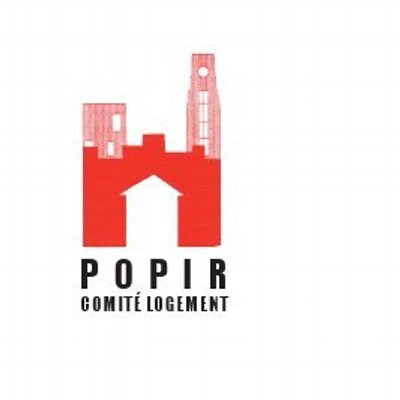 Politique relative à la collecte, l’utilisation et la confidentialité des renseignements personnelsLe POPIR comité logement vous invite à prendre connaissance de sa politique de confidentialité pour connaître les règles qui s’appliquent en matière de protection des renseignements personnels.Le respect de la vie privée ainsi que la protection des renseignements personnels sont essentiels pour nous, c’est pourquoi, par la présente Politique, nous entendons protéger ceux-ci conformément aux lois en vigueur.Qu’est-ce que des renseignements personnelsAux fins de la présente Politique, on entend par « renseignements personnels » tous les renseignements sur une personne identifiable ou permettant d'identifier une personne. Dans la mesure du possible, nous anonymiserons, pseudonymiserons et/ou agrégerons ces derniers afin qu’ils n’identifient plus une personne.Qui est concerné par cette politiqueLes différents éléments de cette politique s’appliquent à toute personne qui interagie avec notre organisation. Nous continuons de les appliquer même lorsque les objectifs de la collecte, de l’utilisation ou de la communication des renseignements personnels sont atteints. Voici quelques exemples de situations où cette politique vous concerne. Vous entrez en contact avec nous Vous naviguez sur notre site web Vous participez à un sondage Vous postulez à un emploi chez nous Vous avez un suivi avec nousVous avez déjà utilisé l’accompagnement du POPIRNous demandons toujours votre consentement, sauf si la loi nous permet de faire autrement Quand nous demandons votre consentement Nous vous demandons votre consentement avant de recueillir, d’utiliser ou de communiquer vos renseignements personnels. Dans certains cas, nous pouvons présumer que nous avons votre consentement, ou la loi nous permet de ne pas l’obtenir.Comment nous demandons votre consentement Nous pouvons vous demander votre consentement de différentes façons : Par écrit Verbalement Par téléphone, incluant par un message automatisé (boîte vocale)De façon électronique ou numérique Quelles sont la durée et la portée de votre consentement Votre consentement est valide pour la durée nécessaire pour atteindre les objectifs pour lesquels nous l’avons demandé. Il reste ensuite valide pour remplir nos obligations de conservation décrites dans la présente politique.Votre consentement est valide uniquement pour les objectifs que nous vous avons déclarés. Si nous souhaitons recueillir, utiliser ou communiquer vos renseignements personnels pour d’autres objectifs, nous vous demanderons à nouveau votre consentement, sauf dans les cas décrits à la section suivante. Cas où nous ne demandons pas votre consentement Nous pouvons utiliser vos renseignements personnels sans obtenir votre consentement si la loi nous le permet et si elle est compatible avec l’objectif de la collecte. Nous pouvons aussi utiliser ou communiquer vos renseignements personnels sans obtenir votre consentement pour respecter nos obligations légales. Comment nous recueillons vos renseignements personnels Auprès de quiNous pouvons recueillir vos renseignements personnels auprès de différentes sources : Vous, lorsque vous interagissez avec nous D’autres personnes ou organisations. Par exemple : votre employeur, des professionnels de la santé, des organismes gouvernementaux et des bases de données publiques qui peuvent détenir des renseignements à votre sujet.De quelles façonsNous pouvons recueillir vos renseignements personnels de différentes façons. Par exemple : Par téléphone En personne À l’aide de nos formulaires et de nos interfaces numériques  À l’aide de technologies et réseaux sociaux qui permettent de vous identifier, vous localiser ou d’établir votre profil.En consultant des registres publiques (ex : plumitif du site du Tribunal administratif du logement)Quels renseignements personnels nous recueillons Nous nous limitons à l’essentiel. Nous recueillons les renseignements personnels nécessaires pour atteindre les objectifs listés dans cette section. Voici des exemples de ce que nous pouvons recueillir, utiliser ou communiquer :Renseignements pour vous identifierNom et prénom Date de naissance  Adresse postale ou électronique Numéro de téléphone Âge Renseignements numériques (site web, médias sociaux, etc.)Adresse IP Données de localisation Renseignements relatifs à votre appareil, système d’exploitation ou navigateur Préférences et habitudes de navigation Renseignements sur vos interactions et communications avec nousRaisons pour lesquelles vous nous contactez Communications écrites (par exemple, vos lettres ou courriels) Notes, comptes-rendus et historiques de vos communications avec nous Renseignements sur vos demandes d’information, vos insatisfactions ou plaintes Préférences en matière de langue de communication Réponses aux sondagesVos interactions sur nos publications sur les réseaux sociauxPourquoi nous recueillons, utilisons et communiquons vos renseignements personnels Vos renseignements personnels nous servent à vous fournir un accompagnement et à respecter nos obligations légales. Nous pouvons aussi les utiliser pour vous partager nos activités, vous informer des évènements qui pourrait vous intéresser, si vous y consentez. Nous faisons de notre mieux pour que vos renseignements personnels soient exacts, complets et à jour lorsque nous les utilisons. Nous comptons sur votre collaboration pour nous informer lorsque ces renseignements changent. Voici dans quels objectifs nous recueillons, utilisons, conservons et communiquons vos renseignements personnels : Vous fournir un accompagnementVous identifier afin d’effectuer un suivi adéquat avec vousComprendre votre situation, votre profil, vos besoins et vos objectifs Évaluer vos demandes et déterminer si nous pouvons répondre à vos besoinsMettre à jour votre dossier Traiter vos demandes d’information, vos insatisfactions et vos plaintesAméliorer nos programmes et suivisObtenir votre opinion sur vos interactions avec nous et sur nos suivis et activités.Mener des études et des recherches, comme concevoir et appliquer des modèles statistiques. Respecter nos obligations légalesProtéger votre sécurité et la nôtre Détecter et prévenir les fausses représentations, fraudes, cybermenaces et autres infractions aux lois Vous communiquer nos différentes offres d’activités et d’évènementsVous communiquer nos activités et événements, selon vos préférences de communication (par exemple :  courrier, courriel, message texte, téléphone, avec nos applications et nos sites web, ou ceux d’autres organisations.) Communication avec des tiers À qui nous pouvons communiquer vos renseignements personnelsNous ne partageons pas vos renseignements personnels avec des entreprises, des organisations, ni des personnes extérieures du POPIR à l'exception de nos fournisseurs et partenaires autorisés qui ont besoin d’avoir accès aux renseignements. Encore une fois nous ne gardons que l’essentiel et lorsque possible anonymisons les informations dans les cas suivants : Google Analytique - Les renseignements collectés par l’outil sont, par exemple, les pages que vous consultez, la date, l’heure, la durée et la fréquence de vos visites ainsi que les liens sur lesquels vous cliquez. Le type de système d’exploitation de votre ordinateur ainsi que la langue de celui-ci, le nom de votre fournisseur de services Internet et votre position géographique (la région) font aussi partie des renseignements collectés.Pour le stockage dans des serveurs infonuagiques, dans quel cas les renseignements personnels pourraient transiter par des juridictions tierces. Notez que nous ne retenons que les services d’entreprises renommées et dotées de politiques de confidentialité.  Pour des besoins de traitement externe : nous transmettons des renseignements personnels à d’autres entreprises ou personnes de confiance qui les traitent pour notre compte, selon nos instructions, conformément à la présente politique de confidentialité, avec un degré de sécurité des données au moins équivalent au nôtre et dans le respect de toute autre mesure appropriée de sécurité et de confidentialité. Nous pouvons communiquer des renseignements personnels hors du Québec ou du CanadaNous conservons le plus souvent vos renseignements personnels au Québec ou au Canada. Mais nous faisons parfois appel à des fournisseurs basés ailleurs. Nous pouvons donc communiquer vos renseignements personnels dans un autre pays ou une autre province. Ils sont alors soumis aux lois de ce pays ou de cette province. Nous exigeons que les fournisseurs mettent en place des mesures de sécurité adéquates avant de leur communiquer des renseignements personnels.Comment nous protégeons vos renseignements personnels Nous limitons l’accès à vos renseignements personnels Seules les personnes qui ont besoin d’accéder à vos renseignements personnels pour remplir leurs fonctions peuvent le faire. Elles ont seulement accès aux renseignements nécessaires pour atteindre les objectifs listés dans cette section. Ceci est vrai pour les membres de notre équipe, nos fournisseurs et nos partenaires externes. Nous mettons en place des mesures de sécurité robustesNous avons mis en place plusieurs types de mesures pour protéger vos renseignements personnels contre la perte, le vol et tout accès, utilisation ou communication non autorisés. Nous utilisons entre autres des serveurs infonuagiques pour toutes les données sensibles que nous pouvons détenir. En plus d’utiliser des logiciels de sécurité et de protection du matériel informatique. Dans l’éventualité d’une potentielle fuite de données, un contact rapide sera réalisé avec les individus concernés et, en cas majeur d’incident de cybersécurité, auprès de la commission d’accès à l’information. Nous détruisons vos renseignements personnels après avoir rempli nos obligationsNous conservons vos renseignements aussi longtemps que nécessaire pour atteindre les objectifs listés dans cette section. Une fois l’accompagnement terminé, nous gardons votre dossier contenant vos informations pour une durée de trois ans. Une fois que le délai de conservation est passé, nous détruisons vos renseignements personnels de façon définitive. Vos droits Modifier votre consentementVous pouvez modifier votre consentement quant à la collecte, à l’utilisation, à la communication et à la conservation de vos renseignements personnels, sous réserve de certaines limitations.Accéder à vos renseignements personnels et les faire corrigerVous avez des droits liés à vos renseignements personnels. Vous pouvez nous demander : D’y accéder De les corriger ou de les mettre à jour D’en recevoir une copie Si des renseignements sont diffusés publiquement, d’arrêter de les diffuser (par exemple, retirer une publication sur nos réseaux sociaux) Voici les étapes du traitement d’une demande : Vous devez envoyer une demande écrite détaillée au Responsable de la protection des renseignements personnels. Ses coordonnées sont à la fin de cette politique.Nous traiterons votre demande dans les 30 jours après l’avoir reçue.Vous recevrez notre réponse par écrit.Une question, un commentaire? Notre responsable de la protection des renseignements personnels est disponible pour répondre à vos interrogations Elle s’assure que les énoncés décrites dans cette politique et dans la loi soit respecté. Pour formuler des commentaires ou une plainte au sujet du non-respect de cette politique, vous pouvez communiquer par écrit avec :Responsable de la protection des renseignements personnels  Agathe Mélançon, présidente du conseil d’administrationPOPIR comité logement2515 Delisle #209, H3J 1K8Telephone : 514-935-4649Courriel : info@popir.orgEntrée en vigueur : 22 septembre 2023